Publicado en Madrid el 25/06/2020 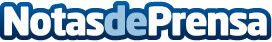 Crowdland lanza un Servicio de Consultoría para proyectos digitales de pymes y startupsLa compañía ofrece su experiencia en entornos de emprendimiento de ámbito internacional para ayudar en la toma de decisiones, desde la definición de la idea inicial hasta su lanzamiento y promoción para posicionarlo en el mercadoDatos de contacto:CROWDLANDNota de prensa publicada en: https://www.notasdeprensa.es/crowdland-lanza-un-servicio-de-consultoria Categorias: Nacional Comunicación Marketing Emprendedores E-Commerce Recursos humanos Otros Servicios Consultoría http://www.notasdeprensa.es